Honors Chemistry – Extra Credit Project 	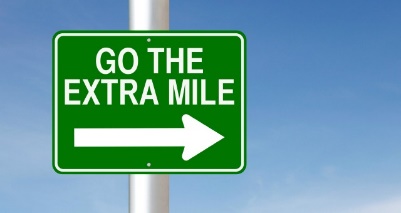 Each student is permitted to complete one extra credit assignment.The assignment is worth a test grade replacement.The assignment is due on Friday, 5/10/19, no exceptions.Essay: 	Write a 6 – 10 paragraph biography of one of e important figures listed below. Do not plagiarize and be sure to use proper grammar and spelling. Cite at least 2 sources.Niels Bohr 			Antoine LavoisierMarie Curie 		Linus PaulingJohn Dalton 		Dmitrii Mendeleev Michael Faraday		Max PlanckEnrico FermiDemonstration:	Choose one of these demonstrations to perform at home. As evidence of completion, you will submit at least 5 pictures of yourself performing the lab or a YouTube video link if you prefer. As a follow up, you must write a brief report describing 1) your procedure, 2) what you observed, and 3) the scientific principle behind the result. Make sure you use proper spelling and grammar. Candy Chromatography http://scifun.chem.wisc.edu/homeexpts/candy.htm Soft Water and Suds http://scifun.chem.wisc.edu/homeexpts/SOFTWATR.html  Layered Liquids http://scifun.chem.wisc.edu/homeexpts/layeredliquids.htm  Bending Water http://scifun.chem.wisc.edu/homeexpts/BENDWATER.html  Egg in a Bottle http://scifun.chem.wisc.edu/homeexpts/EggInBottle.htm